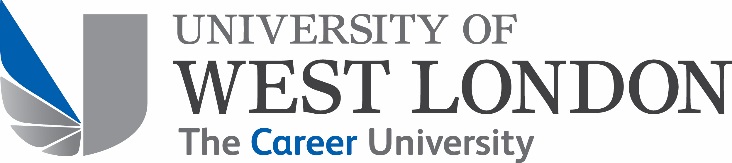 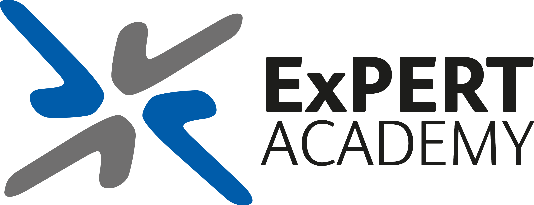 1. Login to Blackboard and paste the following link into the URL address bar: https://online.uwl.ac.uk/ultra/courses/_103422_1/cl/outline  and click ‘Enrol’.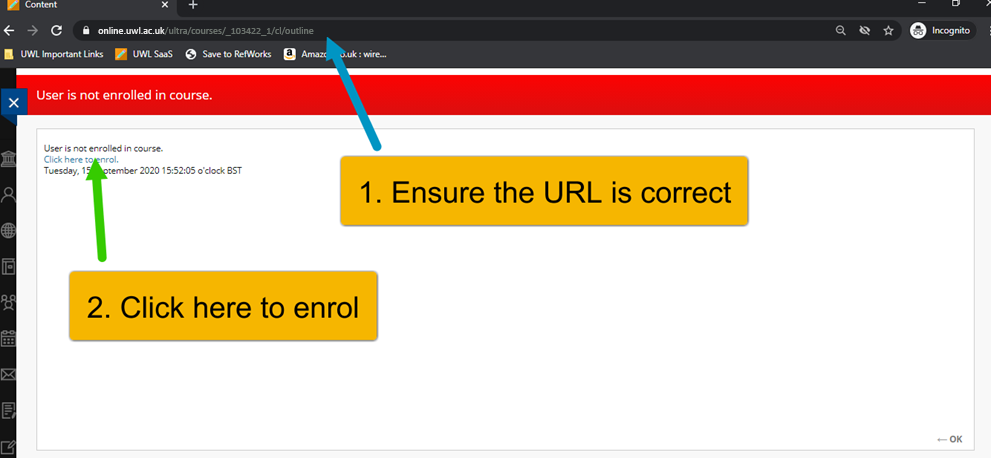 2. Click ‘Submit’ at the bottom right of the page.3. You will be able to access the module from the module area of the homepage, tip: type to search for the site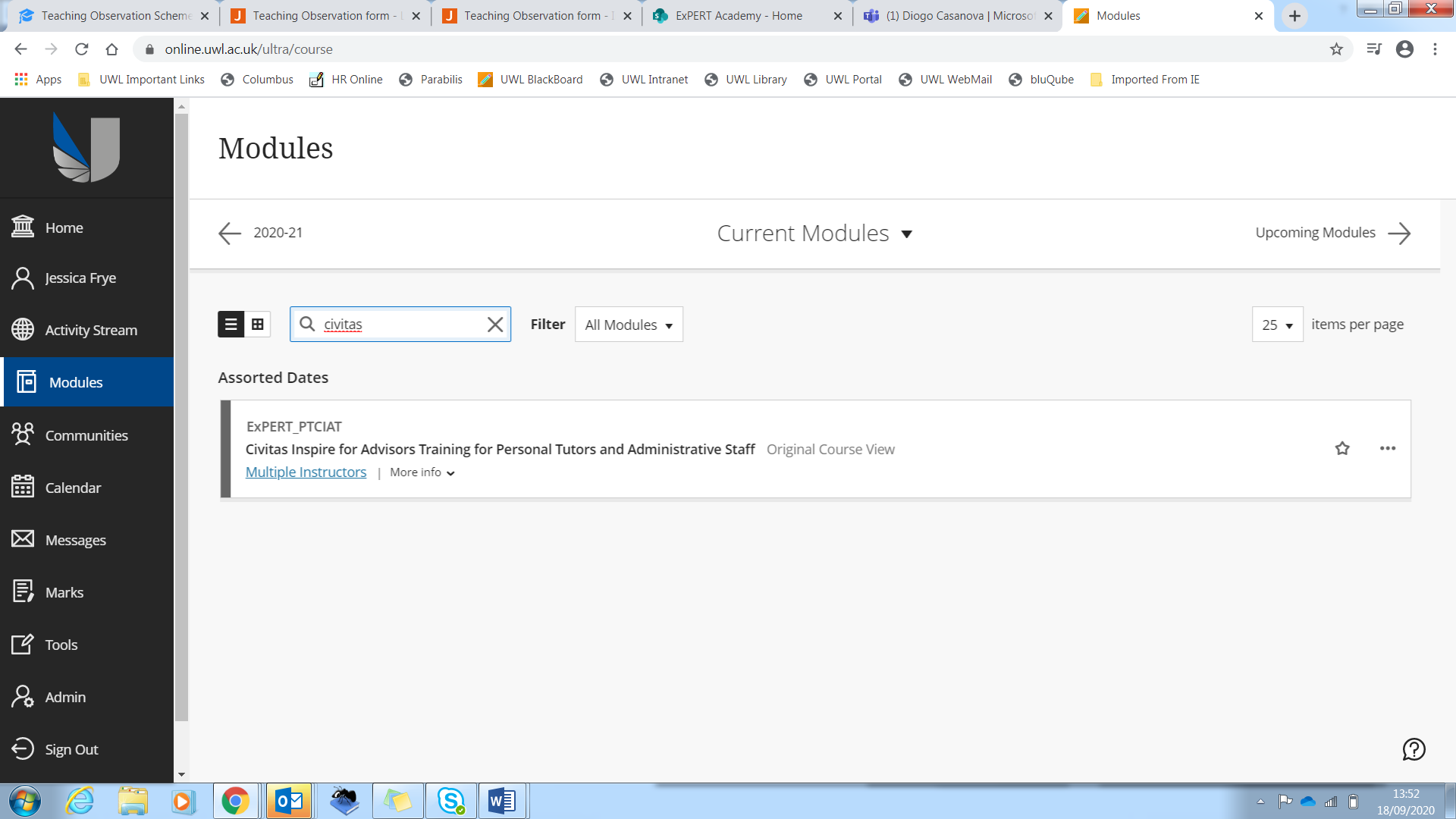 